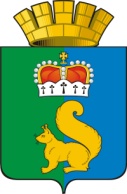  ПОСТАНОВЛЕНИЕГЛАВЫ ГАРИНСКОГО ГОРОДСКОГО ОКРУГАот  05.04.2018 г.                                    № 41 р.п. Гари              В соответствии с Постановлением Правительства Российской Федерации от 30.12.2015 года № 1493 «О государственной программе «Патриотическое воспитание граждан Российской Федерации на 2016-2020 годы, Постановлением Правительства Свердловской области от 03.12.2014 года № 1082-ПП «Об утверждении комплексной программы Свердловской области «Патриотическое воспитание граждан в Свердловской области на 2014-2020 годы» (с изменениями от 26 августа 2015 года),  руководствуясь  ст. 29.1 Устава Гаринского городского округа, Администрация Гаринского городского округа,ПОСТАНОВЛЯЕТ:           1. Внести в Муниципальную программу «Патриотическое воспитание граждан Гаринского городского округа» до 2020 года,  утвержденную постановлением главы Гаринского городского округа от 04.09.2014 года № 368 (с изменениями, утвержденными постановлением администрации Гаринского городского округа от 20.08.2015 г. № 330, от 13.10.2015 года № 50, от 07.06.2017 № 125, 24.07.2017 № 161), следующие изменения:               2. Изложить паспорт Муниципальной программы «Патриотическое воспитание граждан Гаринского городского округа» до 2020 года, приложение  № 2 к Муниципальной программе «Патриотическое воспитание граждан Гаринского городского округа» до 2020 года, утвержденных постановлением главы Гаринского городского округа от 04.09.2014 года № 368 (с изменениями, утвержденными постановлением администрации Гаринского городского округа от 20.08.2015 г. № 330, от 13.10.2015 года № 50, от 07.06.2017 № 125, 24.07.2017 № 161), в новой редакции.           3. Настоящее постановление вступает в силу с  момента подписания.           4. Опубликовать данное постановление на официальном сайте Гаринского городского округа в сети Интернет.	                     5. Контроль за исполнением настоящего постановления  возложить на                                                                                                                                                                                                        заместителя главы администрации И.В.СорокинаГлава Гаринского городского округа                                                                                С.Е.ВеличкоПАСПОРТПРОГРАММЫ«Патриотическое воспитание граждан вГаринском городском округе» до 2020 годаРаздел 1. Основные характеристики программы «Патриотического воспитания граждан  в Гаринском городском округе» до 2020 года.Патриотическое воспитание – это систематическая и целенаправленная деятельность учреждений по формированию у граждан патриотического сознания, чувства верности своему Отечеству, готовности к выполнению гражданского долга и конституционных обязанностей по защите интересов Родины. Патриотическое воспитание направлено на формирование и развитие личности, обладающей качествами гражданина – патриота Родины и способной успешно выполнять гражданские обязанности в мирное и военное время. 	В настоящее время на территории Гаринского городского округа складывается система патриотического воспитания. Работа, проводимая Администрацией Гаринского городского округа, общественными объединениями, образовательными учреждениями, учреждениями культуры, физической культуры и спорта и другими заинтересованными службами позволяет добиться изменения отношения граждан к проблемам патриотического воспитания.С целью формирования у граждан Гаринского городского округа представлений об идеалах и духовных ценностях, присущих истинному гражданину, патриотического сознания, готовности к выполнению конституционных обязанностей, воспитания любви к родному краю, организуется работа по экологическому, художественно-эстетическому, туристско-краеведческому, военно-спортивному направлениям. Ежегодно проводится месячник защитников Отечества, военно-патриотическая игра «Зарница», реализуется проект «Родники» в муниципальных образовательных учреждениях, проводятся военно-спортивные игры на местности.Между тем социально-экономические и политические преобразования в России повлекли за собой и в Гаринском городского округа снижение уровня жизни значительной части населения, изменение нравственно-ценностных ориентаций, ухудшение психологического климата в семье и ослабление её воспитательной роли. Особенностью нашего времени также является ослабление политического и идеологического вмешательства в формирование духовного облика подростков, расширение социальной самостоятельности молодёжи. Её самореализация осуществляется разнообразными путями и далеко не всегда в русле «одобряемой» социализации, что часто создаёт почву для развития негативных установок в сознании молодого поколения.Вместе с тем события последнего времени подтвердили, что экономическая дезинтеграция, социальная дифференциация общества оказали негативное влияние на общественное сознание большинства социальных и возрастных групп населения, снизили воспитательное воздействие российской культуры, искусства и образования как важнейших факторов формирования патриотизма. В общественном сознании получили распространение равнодушие, эгоизм, индивидуализм, агрессивность, неуважительное отношение к государству и социальным институтам.Анализ состояния патриотического воспитания в Гаринском городского округа позволяет выделить следующие проблемы, для решения которых целесообразно применение программно-целевого метода:1) отсутствие действенных механизмов координации деятельности органов государственной власти, образовательных учреждений, других заинтересованных служб,  религиозных организаций по решению проблем патриотического воспитания на основе единой государственной политики; 2) низкий уровень ресурсного обеспечения программ и проектов патриотической направленности, реализуемых в  муниципальных учреждениях; 3) несоответствие учебно-материальных условий, обязательных при организации обучения граждан начальным знаниям в области обороны и их подготовки по основам военной службы;4) необходимость получения специалистами, занимающихся вопросами патриотического воспитания, специальных знаний, повышение их квалификации;5) потребность в совершенствовании и развитии методологических основ политики в области становления гражданского общества.Все это свидетельствует о необходимости расширения работы, направленной на решение проблем в осуществлении патриотического воспитания программными методами. Поэтапное решение мероприятий, заложенных в подпрограмму, позволит:- создать условия для гражданско-патриотическое воспитания молодежи, содействия формированию правовых, культурных ценностей в молодежной среде;- создать условия для  историко-культурного воспитания молодых граждан, формирования знаний о культурно исторических традициях России и Урала, навыков межкультурного диалога;- обеспечить формирование у молодежи профессионально значимых качеств, умений и готовности к их активному проявлению в процессе военной и государственной службы, верности конституционному и воинскому долгу.Раздел 2. Цели, задачи и целевые показатели реализации программы «Патриотического воспитания граждан в Гаринском городском округе» до 2020 года.Муниципальная программа "Патриотическое воспитание граждан  в Гаринском городском округе» до 2020 года (далее - Программа) разработана на основе Стратегии патриотического воспитания граждан Свердловской области до 2020 года, утвержденной правительством Свердловской области.Программа определяет основные пути развития системы патриотического воспитания граждан Гаринского городского округа до 2020 года.Основной целью Программы является развитие системы патриотического воспитания граждан Гаринского городского округа, формирование нового образа патриотизма, сочетающего традиционные ценности принадлежности к культурно-историческим корням своего народа, своей семьи готовности к военному и трудовому служению со стремлением развивать себя и свою малую родину.Для достижения этой цели необходимо решить следующие задачи:1. формирование нового патриотического имиджа жителя Гаринского ГО;2. создание условий для участия молодежи в общественной, политической и культурной жизни, в деятельности общественных объединений;3 развитие военно-патриотического направления воспитания граждан на основе интеграции долга военного служения, традиционных духовно-нравственных ценностей;4. развитие историко-патриотического направления воспитания граждан на основе актуализации ценности культурно-краеведческих знаний;5. развитие гражданских направлений патриотического воспитания на основе создания условий для укрепления гражданского самосознания, осознания своей субъективной роли в построении гражданского общества, в продвижении уникальных ценностей своей малой родины.Решение указанных задач будет осуществляться путем реализации мероприятий в соответствии с Планом мероприятий по выполнению муниципальной Программы "Патриотическое воспитание граждан в Гаринском городском округе» до 2020 года (приложение № 2 настоящей Программы).Определены следующие целевые индикаторы и показатели:1. доля граждан, участвующих в мероприятиях патриотической направленности;2. доля мероприятий по каждому из направлений к общему количеству мероприятий;3. доля молодых граждан в возрасте от 14 до 30 лет, участвующих в мероприятиях гражданско-патриотической направленности;4. доля обучающихся, участвующих в деятельности патриотических молодежных объединений;5. доля граждан допризывного возраста (15-18 лет), проходящих подготовку в оборонно-спортивных лагерях;6. доля молодых граждан в возрасте от14 до 30 лет, участвующих занятиях техническими и военно-прикладными видами спорта, в военно-спортивных мероприятиях;7. доля граждан, положительно оценивающих результаты проведения мероприятий по патриотическому воспитанию;8. количество организаторов и специалистов патриотического воспитания, прошедших обучение;9. количество действующих патриотических объединений, клубов, в том числе детских, молодежных;10. количество общественных музеев;11. доля образовательных организаций, улучшивших учебно-материальные условия организации патриотического воспитания;12. доля молодых граждан участников программ и мероприятий, направленных на патриотическое воспитание, от общего количества молодых граждан в возрасте 14-30 лет;13. доля выполненных мероприятий патриотического воспитания от общего количества запланированных мероприятий патриотического воспитания.Значение целевых индикаторов и показателей, отражающих ход выполнения муниципальной Программы "Патриотическое воспитание граждан в Гаринском городском округе» до 2020 года, представлены в приложении № 1 к настоящей Программе. Методика оценки эффективности муниципальной Программы "Патриотическое воспитание граждан в Гаринском городском округе» до 2020 года и расчет показателей эффективности представлены в приложении № 3 к настоящей Программе.	Реализацию Программы  предполагается осуществить в 2 этапа.На первом этапе (2014 – 2016 годы)- формирование и развитие системы патриотического воспитания на уровне Гаринского ГО;- организация комплекса мероприятий по координации деятельности субъектов патриотического воспитания, развития приоритетных направлений работы по воспитанию патриотизма;- формирование системы обучения специалистов и организаторов патриотического воспитания, стимулирования их труда, обобщения и распространения передового опыта.На втором этапе (2017-2020 годы)- обеспечение сбалансированного развития основных направлений патриотического воспитания;- совершенствование процесса координации деятельности субъектов патриотического воспитания, общей системы патриотического воспитания в Гаринском ГО;- развитие системы обучения специалистов и организаторов патриотического воспитания, стимулирования их труда, обобщения и распространения передового опыта.Раздел 3. План мероприятий Программы «Патриотическое воспитание граждан в Гаринском городском округе» до 2020 года. План мероприятий Программы «Патриотическое воспитание граждан в Гаринском городском округе» до 2020 годы представлен в Приложении № 2.Раздел 4. Механизмы реализации муниципальной Программы «Патриотическое воспитание граждан в Гаринском городском округе» до 2020 года.Основу формирования управленческих механизмов реализации Программы составляет развитие уже существующей системы патриотического воспитания граждан за счет реализации стратегических ходов развития патриотизма и формирования нового образа уральца-патриота в сознании граждан. Для этого необходимы следующие организационные механизмы:внедрение системы формирования укрупненных планов проведения основных мероприятий патриотического воспитания путем межведомственного взаимодействия и формирования патриотического воспитания с участием государственных и общественных институтов. Это потребует расширения сферы и изменения содержания деятельности уже существующих координационных органов за счет включения в их состав представителей общественности, структур, активно участвующих в работе по патриотическому воспитанию;развитие организационной инфраструктуры государственных, муниципальных и общественно-государственных учреждений, участвующих в патриотическом воспитании, формирование системы центров патриотического воспитания по месту обучения, жительства;формирование системы проектов, программ в образовательных организациях, учреждениях культуры, в средствах массовой информации, направленных на популяризацию культурно-исторического наследия при активном инициативном участий населения. Опираясь на атмосферу взаимопомощи и добрососедства, на практику общения на постоянной основе, на межличностные человеческие отношения, построенные на позициях положительного восприятия родной истории, героических достижений и примеров для подражания знакомых людей (соседей), можно рассчитывать на эффективное «воспроизводство человеческого потенциала».4)создание медиа-центров (радио, газета, информационный сайт и иные) в образовательных организациях, проведение информационной работы с целевыми группами (обучающиеся, жители улицы, района и иные целевые группы) путем реализации проектов.5)формирование мощных информационных поводов, позволяющих человеку идентифицировать себя как жителя конкретного населенного пункта, конкретного муниципального образования, расположенного на территории Гаринского ГО и Свердловской области, создание условий для усиления патриотической направленности средств массовой информации при освещении событий и явлений общественной жизни, активного противодействия манипулированию информацией, пропаганде образцов массовой культуры, основанных на культе насилия, фальсификациях;организация постоянно действующей системы мониторинга развития патриотизма граждан на основе целевых научных исследований (педагогических, социологических, психологических и других).Раздел 5. Оценка эффективности социально-экономической эффективности экологические последствия реализации муниципальной Программы «Патриотического воспитания граждан в Гаринском городском округе» до 2020 года.Реализация Программы позволит предоставить большему количеству граждан возможность участия в мероприятиях по патриотическому воспитанию, повысить качество организации патриотического воспитания в соответствии с современными требованиями инновационного развития Российской Федерации.При этом будет обеспечено:1) развитие инфраструктуры муниципальных учреждений для организации патриотического воспитания граждан Гаринского городского округа;2) модернизация содержания и форм патриотического воспитания как условие вовлечения широких масс граждан Гаринского городского округа в мероприятия историко-патриотической, героико-патриотической, военно-патриотической направленности;3) развитие механизмов поддержки деятельности учреждений и организаций, реализующих инновационные программы патриотического воспитания.Оценка эффективности реализации Программы осуществляется на основе обобщенных оценочных показателей, включающих целенаправленность воспитательного процесса, его системный, содержательный и организационный характер, широту охвата объектов воспитания.Реализация Программы осуществляется в тесной взаимосвязи с администрацией городского округа, Управлением образования, Управлением культуры, МКУК Культурно - досугового центра, муниципальных общеобразовательных учреждений Гаринского городского округа и должна способствовать развитию у молодежи гражданского и патриотического долга во всем многообразии форм его проявления, их умением и желанием сочетать общественные и личные интересы, реальным вкладом, вносимым ими в дело процветания родного округа, Отечества.Реализация Программы позволит решить ряд важных социальных задач по вовлечению широких масс граждан Гаринского городского округа в мероприятия историко-патриотической, героико-патриотической, военно-патриотической направленности за счет модернизации содержания и форм патриотического воспитания.Ожидаемые конечные результаты реализации Программы:1. Повсеместное развертывание патриотической работы во всем разнообразии ее конкретных форм и методов среди молодежи Гаринского городского округа.2. Создание и функционирование патриотических, культурно-исторических, технических и военно-спортивных клубов на территории Гаринского городского  округа.3. Физическое и нравственное оздоровление молодежи Гаринского городского округа. 4. Пропаганда в молодежной среде Гаринского городского округа здорового образа жизни.Эффективность реализации Программы рассчитывается в соответствии с методикой, приведенной в приложении № 3 к настоящей Программе.Приложение № 1к Программе «Патриотическое воспитаниеграждан в Гаринском городском округе»до 2020 года.ЦЕЛЕВЫЕ ПОКАЗАТЕЛИ И ИНДИКАТОРЫРЕАЛИЗАЦИИ ПОДПРОГРАММЫ«Патриотическое воспитание граждан  в Гаринском городском округе» до 2020 года» Приложение № 2к Программе «Патриотическое воспитаниеграждан в Гаринском городском округе»до 2020 года.ПЛАН МЕРОПРИЯТИЙ ПО ВЫПОЛНЕНИЮ ПРОГРАММЫ«Патриотическое воспитание граждан в Гаринском городском округе» до 2020 года. Приложение № 3к Программе «Патриотическое воспитаниеграждан в Гаринском городском округе»до 2020 года.МЕТОДИКАОЦЕНКИ ЭФФЕКТИВНОСТИ МУНИЦИПАЛЬНОЙ ЦЕЛЕВОЙ ПРОГРАММЫ"ПАТРИОТИЧЕСКОЕ ВОСПИТАНИЕ ГРАЖДАН В ГАРИНСКОМ ГОРОДСКОМ ОКРУГЕ»ДО 2020 ГОДА И РАСЧЕТ ПОКАЗАТЕЛЕЙ ЭФФЕКТИВНОСТИ1. Настоящая Методика применяется для оценки эффективности реализации целевой программы "Патриотическое воспитание граждан в Гаринском городском округе» до 2020 года (далее - Программа) и расчета значений целевых индикаторов и показателей Программы.Предметом оценки являются целевые индикаторы и показатели Программы, позволяющие оценить ход и результативность решения поставленных задач при реализации Программы. Перечень целевых индикаторов и показателей приведен в приложении № 1 к Программе.В качестве исходных данных для расчета значений целевых индикаторов и показателей Программы используются данные муниципальных учреждений, а также организаций Гаринского ГО.2. Значения целевых индикаторов и показателей Программы рассчитываются в соответствии со следующим порядком.Показатель 1. Доля граждан, участвующих в мероприятиях патриотической направленности.Значение показателя рассчитывается на основе отчетов о проведенных мероприятиях, патриотической направленности, как отношение числа граждан, участвовавших в данных мероприятиях за прошедший год, к общему количеству жителей в Гаринском городском округе, умноженное на 100 процентов.Показатель 2. Доля мероприятий по каждому из направлений.Значение показателя рассчитывается на основе отчетов о проведенных мероприятиях, направленных на развитие патриотизма, как отношение числа мероприятий по каждому из направлений, проведенных за прошлый год, к общему количеству мероприятий в Гаринском городском округе, умноженное на 100 процентов.Показатель 3. Доля молодых граждан в возрасте от 14 до 30 лет, участвующих в мероприятиях гражданско-патриотической направленности.Значение показателя рассчитывается на основе информации организаций в Гаринском городском округе как отношение числа граждан в возрасте от 14-30 лет, участвующих в мероприятиях гражданско-патриотической направленности, за прошедший год, к общему числу граждан в возрасте от 14-30 лет в Гаринском городском округе, умноженное на 100 процентов.Показатель 4. Доля обучающихся, участвующих в деятельности патриотических молодежных объединений.Значение показателя рассчитывается на основе информации организаций в Гаринском городском округе как отношение числа участвующих в деятельности патриотических молодежных объединений, за прошедший год, к общему числу обучающихся в Гаринском городском округе, умноженное на 100 процентов.Показатель 5. Доля граждан допризывного возраста (15-18 лет), проходящих подготовку в оборонно-спортивных лагерях.Значение показателя рассчитывается на основе информации образовательных организаций, как отношение числа граждан допризывного возраста, прошедших подготовку в оборонно-спортивных лагерях, за прошедший год, к общему числу граждан допризывного возраста (15-18 лет) в Гаринском городском округе, умноженное на 100 процентов.Показатель 6. Доля молодых граждан в возрасте от 14 до 30 лет, участвующих в занятиях техническими и военно-прикладными видами спорта, в военно-спортивных мероприятиях. Значение показателя рассчитывается на основе информации организаций в Гаринском городском округе как отношение числа занимающимися техническими и военно-прикладными видами спорта, в военно-спортивных мероприятий возрасте от 14-30 лет, за прошедший год, к общему числу граждан в возрасте от 14 до 30 лет в Гаринском городском округе, умноженное на 100 процентов.Показатель 7. Доля граждан, положительно оценивающих результаты проведения мероприятий по патриотическому воспитанию.Значение показателя рассчитывается на основе данных социологических исследований в Гаринском городском округе как отношение числа граждан, участвующих в мероприятиях по патриотическому воспитанию и положительно оценивающих их результаты за прошедший год, к общему числу участников мероприятий, умноженное на 100 процентов.Показатель 8. Количество организаторов и специалистов патриотического воспитания, прошедших обучение.Значение показателя рассчитывается на основе информации организаций Гаринского городского округа, как отношение числа руководящих работников военно-патриотических клубов, поисковых отрядов и объединений, прошедших курсы повышения квалификации, за прошедший год в Гаринском городском округе, с нарастающим итогом.Показатель 9. Количество действующих патриотических объединений, клубов, в том числе детских, молодежных.Значение показателя рассчитывается на основе информации организаций Гаринского городского округа, как отношение числа действующих патриотической объединений, клубов за прошедший год, в Гаринском городском округе.Показатель 10. Количество общественных музеев.Значение показателя рассчитывается на основе информации организаций Гаринского городского округа, как отношение числа действующих музеев патриотической направленности за прошедший год, в Гаринском городском округе.Показатель 11. Доля образовательных организаций, улучшивших учебно-материальные условия организации патриотического воспитания.Значение показателя рассчитывается на основе информации организаций Гаринского городского округа, как отношение количества образовательных учреждений, улучшивших условия организации патриотического воспитания, за прошедший год, к общему количеству образовательных учреждений, умноженное на 100 процентов.Показатель 12. Доля молодых граждан участников программ и мероприятий, направленных на патриотическое воспитание, от общего количества молодых граждан в возрасте 14-30 лет.Значение показателя рассчитывается на основе информации организаций Гаринского городского округа, как отношение числа граждан, участников программ и мероприятий, направленных на патриотическое воспитание за прошедший год, к общему числу молодежи в возрасте от 14-30 лет, умноженное на 100 процентов.Показатель 13. Доля выполненных мероприятий патриотического воспитания от общего количества запланированных мероприятий патриотического воспитания.Значение показателя рассчитывается на основе отчетов о проведении мероприятий, направленных на развитие патриотического воспитания, как отношение числа проведенных мероприятий за прошедший год, к общему количеству запланированных мероприятий направленных на патриотическое воспитание, умноженное на 100 процентов.3. Эффективность реализации Программы оценивается достижением целей и результатов через систему целевых индикаторов и показателей путем:1) сопоставления фактических и плановых целевых индикаторов и показателей по итогам реализации Программы по годам;2) анализа динамики целевых индикаторов и показателей, а именно изменения фактических значений целевых индикаторов и показателей по отношению к базовым значениям целевых индикаторов и показателей по итогам реализации Программы по годам (этапам).Целевые индикаторы и показатели считаются достигнутыми, если фактическое значение по показателям, указанным в приложения № 1 к Программе, выше или равно запланированному целевому значению.4. Оценка результативности Программы по мероприятиям определяется на основе расчетов по следующей формуле:                                P                                 fn                          Э  = ------ x 100%, где                           n     P                                  Nn    Э  -  результативность  каждого  мероприятия Программы, характеризуемого     n    n-м индикатором (показателем), выраженная в процентах;    P  -  фактическое  значение индикатора (показателя), характеризующего     fn   реализацию    отдельного   мероприятия   Программы,   достигнутое          за отчетный год в ходе реализации Программы;    P  -  плановое  значение  n-го  индикатора  (показателя),  утвержденное     Nn   Подпрограммой на соответствующий год;    n  -  номер индикатора (показателя) Программы.Оценка результативности Программы будет произведена путем сравнения значений показателей на конец каждого года действия Программы с базовыми значениями целевых показателей.5. Оценка эффективности реализации Программы в целом определяется на основе расчетов по следующей формуле:                          P     P                        P                           f1    f2                     fn                          --- + --- + лямбда + ---                          P     P                         P                           N1    N2             Nn                     Е = -------------------------- x 100%, где                                    М    Е             - эффективность реализации Программы, процентов;    P  , P  , P   -  фактические   значения   индикаторов    (показателей),     f1   f2   fn    достигнутые в ходе реализации Программы;    P  , P  , P   -  нормативное   значение   индикаторов   (показателей),     N1   N2   Nn    утвержденные Программой;    М             - количество индикаторов (показателей) Программы.Эффективность реализации Программы:Е >= 1 - высокая эффективность реализации Программы.1 > Е >= 0,75 - средняя эффективность реализации Программы.Е < 0,75 - низкая эффективность реализации Программы.6. В случае несоответствия результатов выполнения Программы целевым индикаторам и показателям эффективности администрацией Гаринского ГО принимается одно из решений:1) о корректировке целей и сроков реализации Программы и ее мероприятий;2) о сокращении финансирования Программы за счет средств бюджета на очередной финансовый год;3) о досрочном прекращении реализации Программы.О внесении изменений в Муниципальную программу» Патриотическое воспитание граждан Гаринского городского округа» до 2020 года, утвержденную постановлением главы Гаринского городского округа от 04.09.2014 г. № 368»Ответственный исполнитель программыУправление образования Гаринского городского округаСроки и этапы реализации программы2014-2020 гг.1 этап- 2014-20162 этап- 2017-2020Цели и задачи программыЦель программы:Цель:Развитие системы патриотического воспитания граждан Гаринского городского округа.Задачи программы:1. формирование нового патриотического имиджа жителя Гаринского городского округа;2. создание условий для участия молодежи в общественной, политической и культурной жизни, в деятельности общественных объединений;3. развитие военно-патриотического направления воспитания граждан на основе интеграции долга военного служения, традиционных духовно-нравственных ценностей;4. развитие историко-патриотического направления воспитания граждан на основе актуализации ценности культурно-краеведческих знаний;5. развитие гражданских направлений патриотического воспитания на основе создания условий для укрепления гражданского самосознания, осознания своей субъективной роли в построении гражданского общества, в продвижении уникальных ценностей своей малой родины.Перечень основныхцелевых показателей1. доля граждан, участвующих в мероприятиях патриотической направленности;2. доля мероприятий по каждому из направлений к общему количеству мероприятий;3. доля молодых граждан в возрасте от 14 до 30 лет, участвующих в мероприятиях гражданско-патриотической направленности;4. доля обучающихся, участвующих в деятельности патриотических молодежных объединений;5. доля граждан допризывного возраста (15-18 лет), проходящих подготовку в оборонно-спортивных лагерях;6. доля молодых граждан в возрасте от 14 до 30 лет, участвующих занятиях техническими и военно-прикладными видами спорта, в военно-спортивных мероприятиях;7. доля граждан, положительно оценивающих результаты проведения мероприятий по патриотическому воспитанию;8. количество организаторов и специалистов патриотического воспитания, прошедших обучение;9. количество действующих патриотических объединений, клубов, в том числе детских, молодежных;10. количество общественных музеев;11. доля образовательных организаций, улучшивших учебно-материальные условия организации патриотического воспитания;12. доля молодых граждан участников программ и мероприятий, направленных на патриотическое воспитание, от общего количества молодых граждан в возрасте 14-30 лет;13. доля выполненных мероприятий патриотического воспитания от общего количества запланированных мероприятий патриотического воспитания.Объемы финансирования программы по годам реализации, тыс. рублейИсточники финансирования Программы:средства областного бюджета. Общий объем финансирования программы за счет средств областного  бюджета  - 246,0 тыс. руб. в том числе:2015 год – 145,60 тыс. руб.; 2017 год –100, 400 тыс. руб.средства муниципального бюджета. Общий объем финансирования программы за счет средств местного бюджета  - 2551,40 тыс. руб. в том числе:2014 год – 171,40 тыс. руб.;2015 год – 540,00 тыс. руб.;2016 год – 414,00 тыс. руб.; 2017 год – 335,00 тыс. руб.;2018 год – 330,00 тыс. руб.;2019 год – 366,00 тыс. руб.;2020 год – 367,00 тыс. руб..Адрес размещения программы в сети Интернетadmgari-sever.ru№ строкиНаименование целевого показателя (индикатора)Единица измеренияЗначения целевого показателя Значения целевого показателя Значения целевого показателя Значения целевого показателя Значения целевого показателя Значения целевого показателя Значения целевого показателя № строкиНаименование целевого показателя (индикатора)Единица измеренияпо итогам 2014 года по итогам 2015 годапо итогам 2016 года по итогам 2017 года по итогам 2018 года по итогам 2019 года по итогам 2020 года 123456789101.  доля граждан, участвующих в мероприятиях патриотической направленности, от общего количества гражданпроцентов  33444552.  доля мероприятий по каждому из направлений к общему количеству мероприятий – всего, из них:процентов 1001001001001001001003.  Историко-патриотическоепроцентов101112121212124.  Гражданско-патриотическое воспитаниепроцентов101112121213145.  Военно-патриотическое воспитаниепроцентов455050302025256.  Культурно-патриотическое воспитаниепроцентов889  91011117.  Спортивно-патриотическое воспитаниепроцентов889  91010108.Социально-патриотическое воспитаниепроцентов33556679.Экономико-патриотическое воспитаниепроцентов233567710.доля молодых граждан в возрасте от 14 до 30 лет, участвующих в мероприятиях гражданско-патриотической направленностипроцентов1113151515151511.доля обучающихся, участвующих в деятельности патриотических молодежных объединений;процентов2530303035353512.доля граждан допризывного возраста (15-18 лет), проходящих подготовку в оборонно-спортивных лагерях;процентов7911788813.доля молодых граждан в возрасте от 14 до 30 лет, участвующих в занятиях техническими и военно-прикладными видами спорта, в военно-спортивных мероприятияхпроцентов1516171717171714.доля граждан, положительно оценивающих результаты проведения мероприятий по патриотическому воспитаниюпроцентов8085909192939315.количество организаторов и специалистов патриотического воспитания, прошедших обучениечеловек (нарастающим итогом)012333416.количество действующих патриотических объединений, клубов, в том числе детских, молодежных;единиц222223317.количество общественных музеевединиц222223318.доля образовательных организаций, улучшивших учебно-материальные условия организации патриотического воспитания;процентов2060606060606019.доля молодых граждан участников программ и мероприятий, направленных на патриотическое воспитание, от общего количества молодых граждан в возрасте 14-30 лет;процентов4045506060606020.доля выполненных мероприятий патриотического воспитания от общего количества запланированных мероприятий патриотического воспитания.процентов100100100100100100100№ ппМероприятияСроки проведенияОтветственный за исполнениеФинансирование на 2014-2020 годы12345Создание нормативной базы патриотического воспитания гражданСоздание нормативной базы патриотического воспитания гражданСоздание нормативной базы патриотического воспитания гражданСоздание нормативной базы патриотического воспитания гражданСоздание нормативной базы патриотического воспитания граждан1Работа координационного совета по вопросам патриотического воспитанияВ течение годаУправление образования  Управление культуры2.Подготовка Постановлений главы Гаринского городского округа по итогам военно-патриотического воспитания, подготовки граждан к военной службе и по ВУС, задачах на годАвгуст ежегодноУправление образования3.Подготовка нормативных актов по патриотическому воспитанию граждан Гаринского городского округаВ течение годаУправление образования  Управление культурыСистема мер по совершенствованию процесса патриотического воспитания гражданСистема мер по совершенствованию процесса патриотического воспитания гражданСистема мер по совершенствованию процесса патриотического воспитания гражданСистема мер по совершенствованию процесса патриотического воспитания гражданСистема мер по совершенствованию процесса патриотического воспитания гражданВоенный комиссариатВоенный комиссариатВоенный комиссариатВоенный комиссариатВоенный комиссариат1.Организация и проведение призыва на военную службуАпрель-июньОктябрь-декабрьГлава администрации Гаринского ГО, Военный комиссариат2.Организация и проведение «Дней призывника»2 раза в годГлава администрации Гаринского ГО, Военный комиссариат3.Подготовка и проведение мероприятий по первоначальной постановке граждан на воинский учетДекабрь-мартежегодноВоенный комиссариат 4.Организация и проведение в военном комиссариате  с юношами, мероприятий по профессиональному психологическому отборуДекабрь ежегодноВоенный комиссариат5.Участие в проведении комплекса мероприятий, посвященных:-  Дню Победы;-  Дню вывода войск из Афганистана.По отдельному плануГлава администрации Гаринского ГО, Военный комиссариат, Совет ветеранов6.Организация и проведение торжественных, воспитательных и спортивных мероприятий в ходе месячника защитника отечестваФевраль, по отдельному плануВоенный комиссариат, Совет ветеранов7.Подготовка программы соревнований по военно-прикладным видам спортаМай, ежегодноВоенный комиссариат8.Оказание помощи в проведении оборонно-спортивного оздоровительного лагеряМай-июнь  ежегодноВоенный комиссариат, УСЗН9.Оказание помощи в проведении занятий в ходе учебных сборов с учащимися 10 классов средних школМай-июнь  ежегодно Военный комиссариат10.Военно-профессиональная ориентация и отбор граждан для поступления в военно-учебные заведенияДо 1 июня  ежегодноВоенный комиссариат, УСЗН, Управление образования11.Проведение мероприятий информационной и справочной работы по отбору граждан на военную службу по контрактуВесь периодВоенный комиссариат, УСЗН, СМИ.12.Отбор и направление граждан на военную службу по контрактуВесь периодВоенный комиссариат (по согласованию)13.Подготовка публикаций и выступлений в средствах массовой информацииВесь периодРедакция газеты «Вести севера»14.Вынесение на заседания Думы Гаринского городского округа вопросов по состоянию здоровья, физической подготовки молодежи к военной службеАвгуст ежегодноВоенный комиссариат15.Анализ работы МВД по выполнению Федерального закона «О воинской обязанности и военной службе», по обеспечению розыска призывников, уклоняющихся от призыва на военную службуДекабрь ежегодноАдминистрация округа, МВД, военный комиссариат (по согласованию)16.Торжественное вручение государственных наград, присвоение воинских званий гражданам, пребывающим в запасеПо отдельному плануВоенный комиссариат, Глава администрации (по согласованию)17.Проведение мероприятий по увековечению памяти погибших (умерших) защитников ОтечестваПо отдельному плануВоенный комиссариат18.Оказание помощи учебным заведениям в укомплектовании должностей преподавателей ОБЖПо отдельному плануВоенный комиссариатМКУК КДЦ  Гаринского городского округаМКУК КДЦ  Гаринского городского округаМКУК КДЦ  Гаринского городского округаМКУК КДЦ  Гаринского городского округаМКУК КДЦ  Гаринского городского округа1.Организация выставок изобразительного творчества, декоративно-прикладного творчества художников, мастеров ГГО и др. городов области1 раз в 2 месяцаМКУК КДЦ Гаринского городского округа2.Лектории, беседы, экскурсии, изучение народных традиций, проведение обрядовых праздников: Рождества, Пасхи, Масленицы.ПостоянноРуководители: МКУК Культурно досуговый центр, краеведческого музея3.Проведение районного фестиваля «Россия, мы верим в твои силы!»Март ежегодноДиректор МКУК Культурно досуговый центр4.Организация выставок в зале РДК ко Дню Защитника Отечества, Дню Победы и т.п.: «п. Гари в годы войны»», «Сыны Отечества», «Наши земляки на фронтах ВОВ», «Локальные войны», «Никто не забыт, ничто не забыто»Согласно календаряДиректор МКУК Культурно досуговый центр5.Проведение торжественных собраний, посвященных Дню Защитника Отечества, Дню ПобедыСогласно календаряДиректор МКУК Культурно досуговый центр6. Проведение митингов (День Победы, День памяти и скорби, День вывода войск из Афганистана, День окончания первой войны в Чеченской республике)Согласно календаряМКУК КДЦ Гаринского городского округа7. Организация встреч молодежи с участниками ВОВ и локальных войнПо отдельному плануМКУК КДЦ Гаринского городского округа Управление образования8.Беседы, утренники, праздники «Наш сказочный Урал»1 раз в кварталМКУК КДЦ Гаринского городского округа9.Проведение совместных уроков с ОУ «История и культура Урала»По учебной программеМКУК КДЦ Гаринского городского округа10.Организация тематических выставок в библиотеках округа к Дню Защитника Отечества, к Дню ПобедыСогласно календаряДиректор МКУК Культурно досуговый центр11.Фестивали детского и молодежного творчества «Салют Победы»Апрель-майДиректор МКУК Культурно досуговый центр12.Комплектование фондов библиотек изданиями патриотической направленностиПо мере финансированияДиректор МКУК Культурно досуговый центр13.«Старты надежды», посвященные детям-участникам ВОВМай ежегодноУправление культуры14.Традиционная легкоатлетическая эстафета, посвященная Дню ПобедыМай ежегодноСовет по физкультуре и спорту15.Выставки творчества участников ВОВ и тружеников тыла (декоративно-прикладного творчества, фотографий, коллекций)В течение годаДиректор МКУК Культурно досуговый центр, МКОУ ДОД ДДТ16.Организация рубрики «Письма с фронта» с использованием фондов музеев на страницах газеты «Вести севера»МайМКУК Культурно досуговый центр, Редакция газеты «Вести севера»17.Вечера в музыкальной гостиной «Песни военных лет», «Музы не молчали…»МайМКУК Культурно досуговый центр18.Организация книжных выставок к Дню поселкаМарт-апрельМКУК Культурно досуговый центр19.Организация книжных выставок по истории РоссииВ течение годаМКУК Культурно досуговый центр20.Проведение шахматных турниров, посвященных празднованию Дня ПобедыМайМКУК КДЦ Гаринского городского округа21.Организация и проведение спартакиад, военизированных эстафет среди учащейся и рабочей молодежиВ течение годаМКУК КДЦ Гаринского городского округа22.Организация и проведение спортивных турниров среди учащихся образовательных учреждений округаВ течение годаМКУК КДЦ Гаринского городского округа23.Сохранение недвижимых памятников истории и культуры, памятных местПостоянноМКУК КДЦ Гаринского городского округа24.Проведение мероприятий и заседаний клубов по интересамПо индивидуальной программеМКУК Культурно досуговый центрУправление образования Гаринского городского округаУправление образования Гаринского городского округаУправление образования Гаринского городского округаУправление образования Гаринского городского округаУправление образования Гаринского городского округа1.Организация цикла тематических конкурсов-выставок работ обучающихся учреждений общего и дополнительного образования2014-.г.Специалисты по ДО, зам.директора ДДТ по ВР, зам. директора по ВР ОУ, учителей истории ГГО2.Проведение традиционного районного конкурса сочинений, посвященного празднованию Победы в ВОВ, событиям локальных войн и конфликтов2014-.г.Специалисты по ДО, ДДТ,  зам. директора по ВР ОУ, учителя русского языка и литературы, директора школ3.Организация и проведение поисковых экспедиций по Гаринскому району, в рамках изучения истории малой Родины, проезд к историческим и культурным памятникам2015 г......Руководители МКОУ Гаринской СОШ2015-60 тыс. руб.2016-100  тыс. руб.2017-61,095 тыс. руб.2018-60 тыс. руб.2019-75 тыс. руб.2020-75 тыс. руб.4.Проведение исследовательской работы в рамках реализации областных программ «Родники», «Исследователи Земли», в рамках школ2014-.г.Руководители МКОУ Гаринской СОШ5.Конкурс авторской и патриотической песни «Отчизне посвятим души прекрасные порывы!»Февраль .Специалист по ДО, зам. директора по ВР6.Показательные выступления будущих защитников Отечества по строевой и физической подготовке.Руководители ОУ, зам. директора по ВР7.Проведение традиционных соревнований:- по стрельбе из пневматической винтовки;- по лыжным гонкам.2014-.г.Руководители МКОУ Гаринской СОШ8.Организация и проведение традиционной военизированной эстафеты «Зарница», проезд для участия в военной эстафете, военно-спортивная игра.......Руководители МКОУ Гаринской СОШ2014-4 тыс. руб.2015-14 тыс. руб.2016-8 тыс. руб.2017-10,4 тыс. руб.2018-10,8 тыс. руб.2019-10 тыс. руб.2020-10 тыс. руб.9.Организация возрождения районного тимуровской движения по оказанию помощи ветеранам и вдовам погибших и умерших участников ВОВ, локальных войн и конфликтов2014-.г.Специалист по ДО, зам. директора по ВР10.Проведение месячника оборонно-массовой работы, посвященного Дню Защитника ОтечестваФевраль 2014-.г.Специалист по ДО, директор ДЮСШа, Совет старшеклассников, зам. директора по ВР ОУ, ГМО учителей физической культуры и ОБЖРасходов в прочих пунктах11.Проведение районного конкурса уголков боевой славыМай 2014-.г.Специалист по ДО, ДЮСШа, зам. директора по ВР ОУ12.Проведение традиционной экологической акции «Сделаем родной поселок чистым»Июнь 2014-.г.Специалист по ДО, руководители  ОУБез затрат13.Проведение традиционных акций «Вахта памяти» по благоустройству мемориалов и обелисков района2014-.г.Специалист по ДО, директор ДЮСШа, Совет старшеклассников, зам. директора по ВР ОУ, 2014-69,648 тыс. руб.2015-55 тыс. руб.2016-50 тыс. руб.2017-50 тыс. руб.2018-59 тыс. руб.2019-50 тыс. руб.2020-50 тыс. руб.14.Выделение путевок подросткам, нуждающимся в особой заботе государства (искл), в оборонно-спортивный лагерь «Витязь», проезд до лагеря и обратно, Военно-спортивная игра памяти  героя  Василия Чайникова на 6 команд .......Управление образования2014-20 тыс. руб.2015-54 тыс. руб.2016-40 тыс. руб.2017-93,955 тыс. руб.2018-80 тыс. руб.2019-50 тыс. руб.2020-50 тыс. руб.15Организация проведения работ по благоустройству мемориалов и обелисков, расположенных на территории Гаринского района в рамках традиционной акции «Вахта Памяти».Руководители ОУ, Поисковый отряд «Память»2014-47,40016.Приобретение оборудования для отряда «Память»2014 г.МКОУ Гаринская СОШ.-30,352 тыс. руб.17.Проведение конкурсов, презентаций оформление паспортов по программе «Родники» на базе ОУ Гаринского ГО2015-2020 г.МКОУ Гаринская СОШ2015-5 тыс. руб.2016-5 тыс. руб.2017-5 тыс. руб.2018-0 тыс. руб.2019-0 тыс. руб.2020-0 тыс. руб.19.Организация и проведение 5-дневных учебных сборов по начальной подготовке для допризывной молодежи2015-2020 г.МКОУ Гаринская СОШ2015-8 тыс. руб.2016-5 тыс. руб.2017-5 тыс. руб.2018-7 тыс. руб.2019-6 тыс. руб.2020-6 тыс. руб.20Приобретение оборудования для организаций, занимающихся патриотическим воспитанием2015-2020 г.МКОУ Гаринская СОШ2015- 444,6 тыс. руб.2016-200 тыс. руб.2017-202,950 тыс. руб.2018-92 тыс. руб.2019-166тыс. руб.2020-160 тыс. руб.21.Участие в областных и региональных конкурсах по изучению истории родного края, проезд для участия в конкурсе2015-.МКОУ Гаринская СОШ2015-45 тыс. руб.2016-6 тыс. руб.2017-7 тыс. руб.2018-11,2 тыс. руб.2019-9 тыс. руб.2020-10 тыс. руб.Мероприятия по совершенствованию работы организаторов патриотического воспитанияМероприятия по совершенствованию работы организаторов патриотического воспитанияМероприятия по совершенствованию работы организаторов патриотического воспитанияМероприятия по совершенствованию работы организаторов патриотического воспитанияМероприятия по совершенствованию работы организаторов патриотического воспитания1.Повышение квалификации организаторов патриотического воспитания в ОУ через:- участие в областных семинарах, совещаниях.- проведение круглых столов с участием зам. директоров по ВР, преподавателей ОБЖ.......2014 – .г.Руководители ОУ, специалист по ДО, председатель Совета старшеклассников, зам. директора по ВР ОУ.Специалист по ДО, зам. директора по ВР ОУ.Без затрат2.Награждение учреждений общего и дополнительного образования по итогам учебного года за лучшую организацию гражданско-патриотического воспитания.-.Управление образованияОбщественная организация  ветеранов войны, труда, боевых действий, государственной службы, пенсионеров  Гаринского городского округаОбщественная организация  ветеранов войны, труда, боевых действий, государственной службы, пенсионеров  Гаринского городского округаОбщественная организация  ветеранов войны, труда, боевых действий, государственной службы, пенсионеров  Гаринского городского округаОбщественная организация  ветеранов войны, труда, боевых действий, государственной службы, пенсионеров  Гаринского городского округаОбщественная организация  ветеранов войны, труда, боевых действий, государственной службы, пенсионеров  Гаринского городского округа1.Организация и контроль уголков боевой и трудовой Славы – в ДК округа, музеях школПостоянноСовет ветеранов, Управление образования, МКУК КДЦ Гаринского городского округа2.Принятие участия в фестивалях, концертах молодежи, проводимых в период  месячника, посвященного Дню Защитника Отечества, Дню ПобедыВ период месячникаСовет ветеранов, Управление образования, МКУК КДЦ Гаринского городского округа3.Посещение больных – участников ВОВ, тружеников тыла, совместно с учащимися школ, оказание помощиПостоянноСовет ветеранов, Управление образования4.Оказание помощи в проведении забегов, посвященных «Дню Победы». Организации спортивных игр, соревнований в школах, на стадионе В период месячникаСовет ветеранов, администрация округа5.Освещение в газете «Вести севера» о фронтовиках, тружениках тыла под рубрикой «Они ковали Победу» и т.д.В период месячникаСовет ветеранов, редакция газеты «Вести севера»ГКУ Службы занятости населения Свердловской области «Серовский центр занятости» (по согласованию)ГКУ Службы занятости населения Свердловской области «Серовский центр занятости» (по согласованию)ГКУ Службы занятости населения Свердловской области «Серовский центр занятости» (по согласованию)ГКУ Службы занятости населения Свердловской области «Серовский центр занятости» (по согласованию)ГКУ Службы занятости населения Свердловской области «Серовский центр занятости» (по согласованию)1.Справочно-консультационный пункт «Социально-психологическая адаптация для уволенных в запас из рядов РА»Ежегодно          МайдекабрьСпециалист ЦЗНФедеральный бюджет2.Информационные консультации «Служба по контракту»ЕжегодноОдин раз в кварталСпециалист ЦЗН, ВКФедеральный бюджет3.Информационные консультации «Выбери военные учреждения профессионального образования» в разрезе программы «Профессиональное самоопределение выпускников школ»ЕжегодноПо согласованию с руководителями образовательных учрежденийСпециалист ЦЗНФедеральный бюджет4.Размещение информации на стендах ЦЗН об услугах СЗ по обучению и военно-профессиональной ориентации безработных граждан, в том числе подлежащих призыву на военную службуЕжеквартальноЦЗН, ВКУправление социальной политики по Гаринскому району (по согласованию)Управление социальной политики по Гаринскому району (по согласованию)Управление социальной политики по Гаринскому району (по согласованию)Управление социальной политики по Гаринскому району (по согласованию)Управление социальной политики по Гаринскому району (по согласованию)1.Выделение путевок подросткам, нуждающимся в особой заботе государства, в оборонно-спортивный лагерь «Витязь»ЕжегодноСпециалист Управления социальной защитыМинистерство социальной защиты населения2.Конкурс «Самый лучший папа»ежегодноСпециалист Управления социальной защитыРайонный фонд социальной защиты населения3.Конкурс «Семья года»ежегодноСпециалист Управления социальной защитыРайонный фонд социальной защиты населенияМКУРГ «Вести севера»МКУРГ «Вести севера»МКУРГ «Вести севера»МКУРГ «Вести севера»МКУРГ «Вести севера»1.Цикл статей, посвященных памятным датам, участникам ВОВ, воинам-участникам локальных конфликтовПостоянноРедакция газетыОП № 20 «Дислокация пгт. Гари ММО МВД «Серовский» (по согласованию)ОП № 20 «Дислокация пгт. Гари ММО МВД «Серовский» (по согласованию)ОП № 20 «Дислокация пгт. Гари ММО МВД «Серовский» (по согласованию)ОП № 20 «Дислокация пгт. Гари ММО МВД «Серовский» (по согласованию)ОП № 20 «Дислокация пгт. Гари ММО МВД «Серовский» (по согласованию)1.Проведение цикла лекций на правовые темы в общеобразовательных учреждениях Гаринского городского округаВ течение годаОП № 20, ГИБДД (по согласованию)2.Организация и проведение мероприятий по профилактике детского дорожно-транспортного травматизма:- комплексные профилактические операции»- «Внимание – дети!»,- «Катушка»Май, июнь2014-.г. ОП № 20, ГИБДД (по согласованию)3.Оказание помощи в организации и проведении месячника по правовому воспитанию в образовательных учреждениях округаОктябрь2014-.г.ОП № 20Итого по реализации муниципальной программы:Итого по реализации муниципальной программы:Итого по реализации муниципальной программы:Итого по реализации муниципальной программы:в 2014 году 171,4 тыс. руб.в 2014 году 171,4 тыс. руб.в 2014 году 171,4 тыс. руб.в 2014 году 171,4 тыс. руб.в 2015 году 685,6 тыс. руб.в 2015 году 685,6 тыс. руб.в 2015 году 685,6 тыс. руб.в 2015 году 685,6 тыс. руб.в 2016 году 414 тыс. руб.в 2016 году 414 тыс. руб.в 2016 году 414 тыс. руб.в 2016 году 414 тыс. руб.в 2017 году 435,4 тыс. руб.в 2017 году 435,4 тыс. руб.в 2017 году 435,4 тыс. руб.в 2017 году 435,4 тыс. руб.в 2018 году 330 тыс. руб.в 2018 году 330 тыс. руб.в 2018 году 330 тыс. руб.в 2018 году 330 тыс. руб.в 2019 году 360 тыс. руб.в 2019 году 360 тыс. руб.в 2019 году 360 тыс. руб.в 2019 году 360 тыс. руб.в 2020 году 361 тыс. руб.в 2020 году 361 тыс. руб.в 2020 году 361 тыс. руб.в 2020 году 361 тыс. руб.